Друга група                            КОЛОКВИЈУМ 2                              Мај 2020.Задаци:На слици 1. je дата принципска шема модулатора са нелинеарним елементима. Збир, односно разлика сигнала sm(t)=SmCosωmt и so(t)=SoCosωot доводе се на улаз нелинеарних елемената чија је карактеристика дата формулом:   Siz(t)=      Утврдити врсту модулације.Уколико је за ту врсту модулације дефинисан индекс модулације, одредити му максималну вредност као и амплитуду Sm. Познато је S0=1V, V=10 V.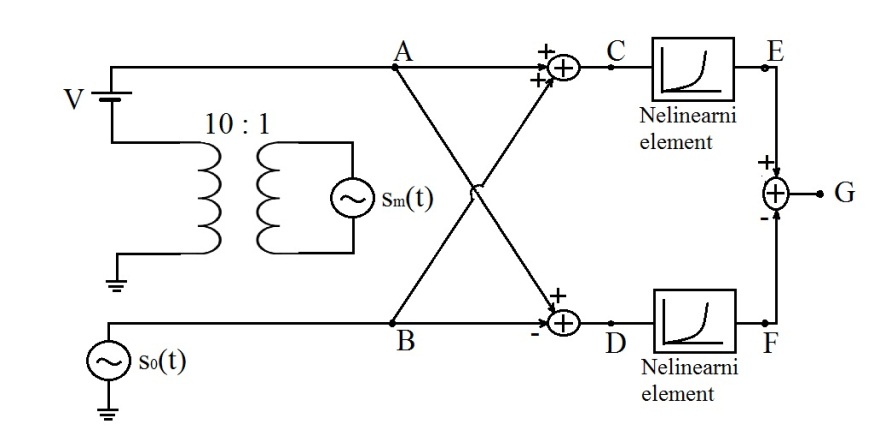    Slika 1.Потребно је од 6 телефонска и 4 музичка сигнала образовати мултиплекс са временском расподелом импулсне амплитудске модулације. Познато је да телефонски сигнал заузима опсег фреквенција од 300 – 3400 Hz, a музички од 50 – 11000 Hz. Фреквенција одмеравања телефонског сигнала износи fOT = 8 kHz. Израчунати најмање растојање између импулса у мултиплексном сигналу и означити њихов редослед. Након тога скицирати принципску шему предајника и пријемника.Сигнал s(t)=S0  идеално оптерећује квантизер који врши униформну квантизацију. Минимални дозвољени однос S/N квантизације износи 60 dB. Одредити оптималан број квантних нивоа.Питања:1. Директни модулатор2. Биланс снаге АМ сигнала3. Шумови у системима са FM и PM                                           ПРЕДМЕТНИ НАСТАВНИК